Organizátor: Klub bežcov Stropkov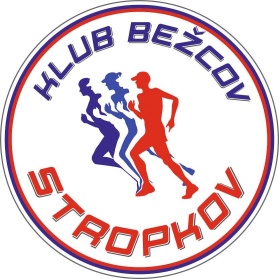 Názov: Rusínska 100 a 66 (R 100 a R 66 )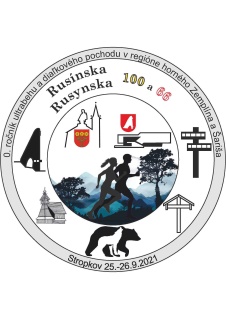 Ročník: 0.Druh: ultratrailový beh a diaľkový pochodDátum: 25.-26.9.2021Miesto: StropkovŠtart: 7:00 hod.  Námestie SNP StropkovCieľ: telocvičňa ZŠ ul.Konštantínova, StropkovDĺžka: 110  a 66 kmPrevýšenie: 4234m  a 2326mPovrch: R100 - 10% asfalt 90% spevnené a lesné cesty                 R66 - 15% asfalt 85% spevnené a lesné cestyLimit : 29 hod Kategória: ženy a mužiPrihlasovanie: https://www.stropkovska20.sk/registracia/Štartovné R 100:  od 1.5.-20.9.      30 Eur         max. počet účastníkov   100Štartovné R 66 :   od 1.5.-20.9.      20 Eur          max. počet účastníkov   100      Usporiadateľ: Jozef KimákInformácie:  Jozef Kimák        +421  902 146 576      mail:  kimakjozef25@gmail.com                       Štefan Kmiť         +421  908 991 078     mail:  kmit.stefan@gmail.com                       Peter  Novák       +421  907 534 180     mail:  peter.new99@gmail.comNocľah:  telocvičňa ZŠ ul. Konštantínova, Stropkov – vlastný spacák + karimatkaKrytá plaváreň: v rámci štartovného k dispozícií piatok od 16:30-21:00 a sobota od 15:00-21:00Mapy:    R 66      https://mapy.dennikn.sk/?trasa=PCuaJ                 R 100      https://mapy.dennikn.sk/?trasa=ryYDAViac info na: https://www.stropkovska20.sk/rusinsky-ultra-beh/